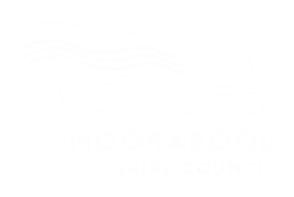 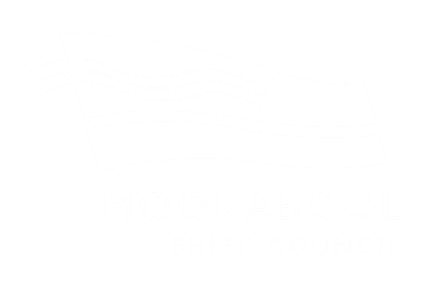 Background InformationMoorabool Shire Council is committed to ensuring sporting clubs can return to training in a well organised, hygienic and safe manner, encouraging creation of a safe and well-maintained environment. This is imperative to community and club safety which is our foremost priority. Following Victorian State Government advice around the return of community sport, Council has created a Return to Training Kit for clubs to submit prior to the reestablishment of training programs at Council facilities.To be effective in creating a safe environment for both the community and participants, Council advises that in line with Government and state sporting associations/organisations advice and regulations, it is crucial that clubs and individuals work within the current timeframes/protocols and do not move ahead of the level of restrictions in place. Council will continue to follow and advise clubs of information from State Government and state sporting associations/organisations and align processes with the AIS Framework for Rebooting Sport, so that any resumption of community activity in Moorabool Shire does not compromise the health of individuals or the community.The Return to Training Kit is intended to provide clubs with information to safeguard club participants and community whilst assisting the safe return to sport and recreation activities under the latest Stay at Home and Restricted Activity Directions issued by the Victorian Chief Health Officer.Your club is required to complete the following ‘Return to Sport Agreement – Part 2’ and submit to Council’s Connected Communities Unit for endorsement, before undertaking any club sanctioned activity.From 11:59pm on Wednesday 5 August, Stage 3 Stay at Home restrictions apply in Victoria, except if you live in metropolitan Melbourne where Stage 4 restrictions apply. You may no longer have visitors to your home or visit other people in their homes. From 11:59pm on Sunday 2 August everyone in Victoria will need to wear a face covering when they leave home, unless they have a lawful exception. You don’t need to wear a face covering while undertaking strenuous exercise or playing sport. You do have to carry a face covering with you so you can wear it before or after exercising, unless you have a lawful exception. Children under 12 years do not need to wear a face covering. Children aged two years or younger must not wear face coverings as they are a choking and suffocation risk.Your club is required to adhere to the current Stay at Home and Restricted Activity Directions at all times. You can view the current restricted activity directions at any time through:https://sport.vic.gov.au/news/articles/Updated-restrictions-for-Melbourne-and-regional-Victoria
Important note: This is an evolving situation, Return to Training plans should be updated in line with any updates to the Victorian Chief Health Officer Restricted Activity Directions. Please refer to your governing state sporting association/organisation for their latest recommendations, guidance and sanctions in reference to your sport. 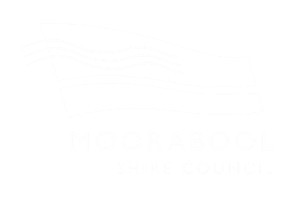 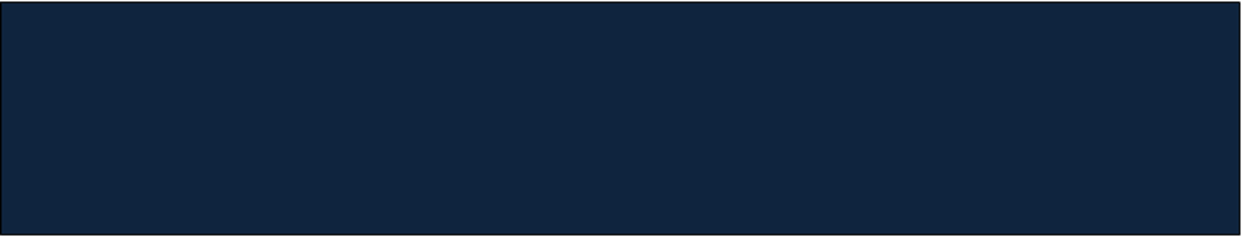 This Return to Sport Agreement provides the foundation to create a safe training environment for both club participants and the general community.  The agreement also provides groups the mechanism to continue to manage their tenure at Council managed community facilities in a responsible, effective and professional manner. Please document how you will implement return to sport protocols by addressing the following components.Club detailsHygieneExamples of personal hygiene measures that should be promoted include handwashing and covering mouth and nose with a tissue or sleeve during coughing/sneezing. Advice on cleaning is available in this Return to Training Kit. 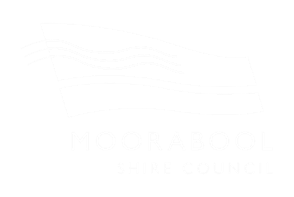 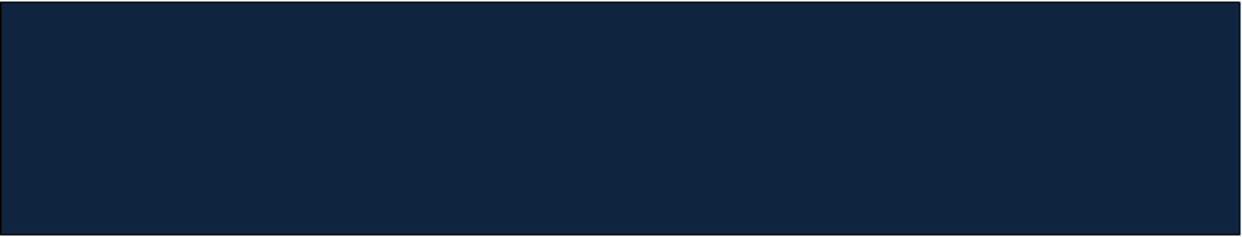 Physical contact activitiesPhysical distancing decreases the risk of transmission by reducing incidence of contact with other persons through shaking hands, hugging or tackling. The Stay at Home Directions require that participants take reasonable steps to maintain 1.5m distance from all other people.Arrival and departure of participants, officials, parents or carers 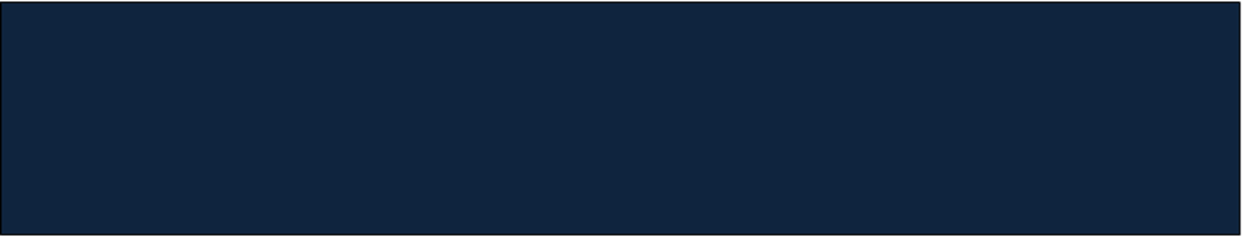 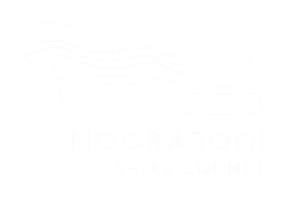 Physical distancing decreases the risk of transmission by reducing the frequency of contact between people. The control of facilities and management of areas where people might gather will reduce the risk of coronavirus (COVID-19) transmission.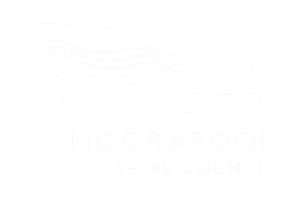 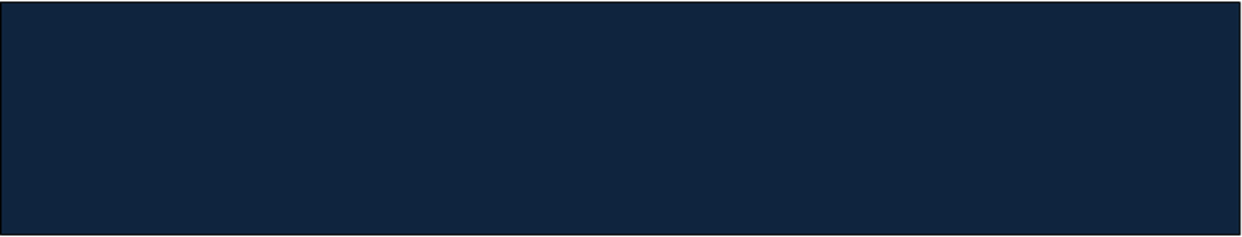 Spectators/gatheringsThe stay at home directions currently limit gatherings of groups to reduce the risk of people spreading coronavirus (COVID-19). Spectators, and other non-participants watching activities should not attend activities unless they have a vital role, or they are parents and/or guardians.  Clubs should plan for activities without crowds to prevent the spread of coronavirus (COVID-19).Sharing equipmentIn combination with good hygiene practices, clubs should promote behaviours such as not sharing drink bottles, towels, and limiting the shared use of equipment. Equipment that that touches the head of face or cannot be effectively cleaned (for example, if made from soft materials or clothing) should not be shared. Where sharing equipment cannot be avoided, equipment with smooth surfaces should be cleaned between sessions.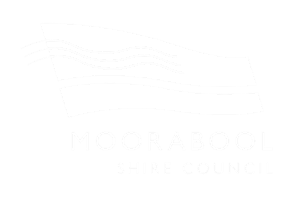 Group/team activityRestricted activity directions and stay at home directions currently limit gatherings of people (plus a coach or the minimum number of support staff reasonably required to manage the activity) which impacts team or group activities. Indoor facilities (PLEASE NOTE THAT INDOOR ACTIVITY IS CURRENTLY PROHIBITED) *as of 5 August 2020The restricted activities direction prohibits the use of indoor facilities such as club rooms, change rooms, and showers. Only external toilets can remain open.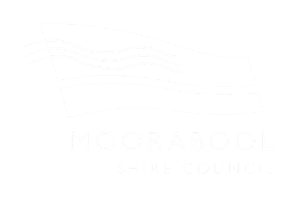 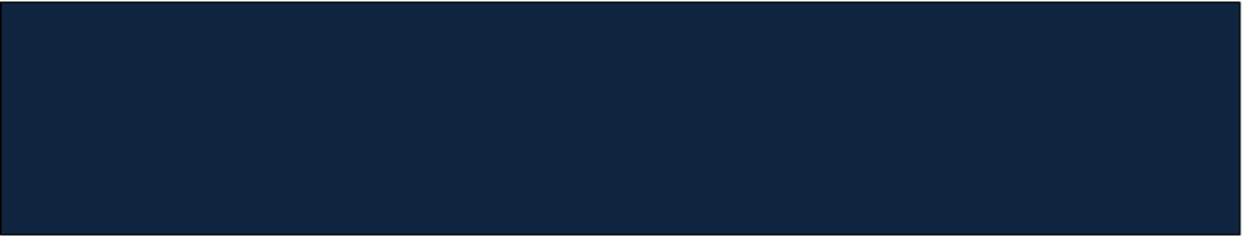 ProtocolsCommunication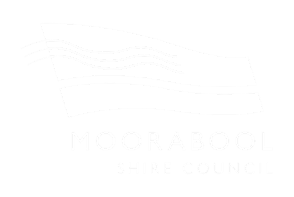 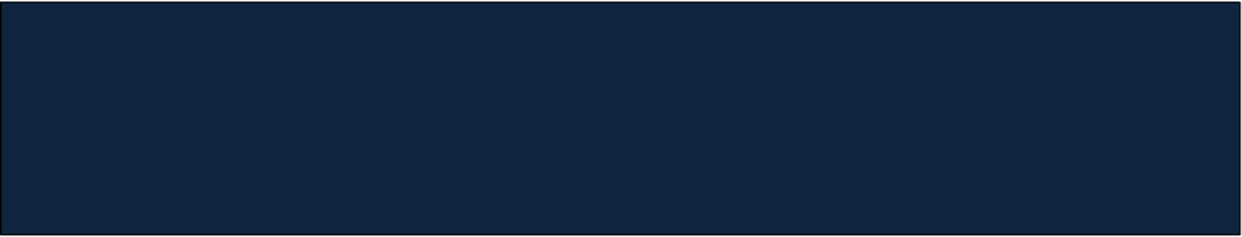 Communicating coronavirus (COVID-19) risk mitigation strategies to participants is essential. Setting and promoting expectations for required behaviours prior to recommencing activities will be crucial to ensuring activities are safe to return to. This includes communicating current restrictions, improved health awareness of participants and social distancing measures.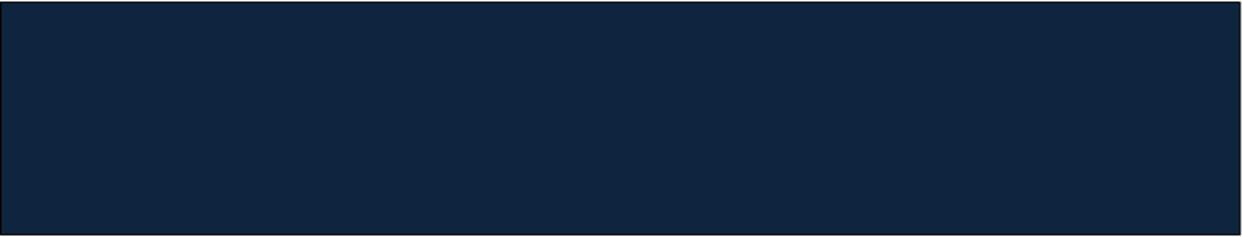 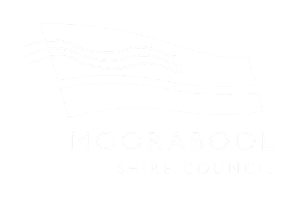 Declaration	Forming part of this agreement, your club is required to complete the following documentation prior to each use of Council facilities.  Please check each box to confirm.	Facility Checklist 	Cleaning Register	Attendance RegisterBy signing the declaration below, the Club confirms that it has completed this agreement and risk register in line with the Stay at Home and Restricted Activity Directions issued by the Victorian Chief Health Officer and will continue to adhere to the guidance and direction of its governing state sporting association.Name:		Position:			Signature:	 Date:		ClubClub contact name(COVID-19 purposes only)PositionContact NumberEmail AddressWhat actions will you introduce to ensure all participants, officials and spectators are maintaining personal hygiene?How will personal hygiene and cleaning of facilities and equipment be maintained to minimise transmission of coronavirus (COVID-19)?For activities that contain physical contact, or close interaction with other people, what actions or modifications to activities will you implement to ensure physical distancing is maintained?What actions will you put in place for managing entry and exit points, separating meeting areas, adjustments to the length of time for activities and maintaining physical distancing of people? What actions will be put in place to restrict access of spectators and non-participants and maintain recommended physical distancing?What actions will be put in place to ensure there is no transmission of coronavirus (COVID-19) through the sharing of equipment, contact with equipment and/or contact with any surfaces where participants may be at risk of infection?For team activities, what actions will be put in place to enable the return to activities of small groups in non-contact formats?How will you ensure that indoor facilities, other than toilets, remain closed?What protocols or processes will you put in place to ensure participants are free of coronavirus (COVID-19) symptoms?What protocols will you put in place for people who present to training with symptoms consistent with COVID-19 (fever or respiratory symptoms such as cough, sore throat and shortness of breath)?How will you coordinate and communicate and changes to the directions to your clubs, members and stakeholders?List the actions you will take to communicate and provide guidance to participants and clubs?How will you address non-compliance from club participants?